NOM Prénom :Etude de Cas – Hoverkart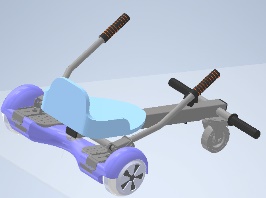 5.2 Constituants de puissance5.2.3. Transmetteurs des mouvements/!\ A RENDRE SOUS FORMAT PDF !Problème technique : Quelle est la relation entre la vitesse des moteurs et la vitesse linéaire de l'hoverkart ?Le but de l’étude de trouver sur Internet un moteur de rechange ayant les mêmes caractéristiques (couple, puissance et vitesse).1 - Analyse : -Relever dans le cahier des charges les éléments relatifs à l'étude cinématique de l'hoverkart :2- Expérimentation n°1 : -A l'aide du matériel mis à votre disposition ( hoverkart, tachymètre), déterminer un protocole expérimental pour trouver la vitesse du moteur :3-Modélisation : -Charger le fichier inventor Hoverkart et rentrer la vitesse trouvée sur le modèle. Afficher la vitesse de l'hoverkart. Faites une impression d’écran :-Evaluer la valeur de l'écart entre les données du cahier des charges et celles du modèle Inventor. Conclure.4-Analyse et calculs : -Après avoir lu le cours ressource sur la vitesse de rotation, déterminer la vitesse linéaire que pourra atteindre l'hoverkart :-Evaluer la valeur de l'écart entre votre calcul et les valeurs trouvées sur le modèle Inventor. Conclure :5- Expérimentation n°2 : A l'aide du matériel mis à votre disposition, mesurer et déterminer la vitesse linaire de l'hoverkart.6-Analyse :-Evaluer la valeur de l'écart entre votre calcul et les valeurs trouvées sur le cahier des charges. Conclure :